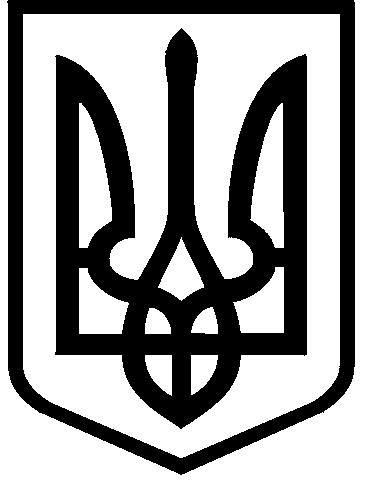 КИЇВСЬКА МІСЬКА РАДАIIсесія IX скликанняРІШЕННЯ____________№_______________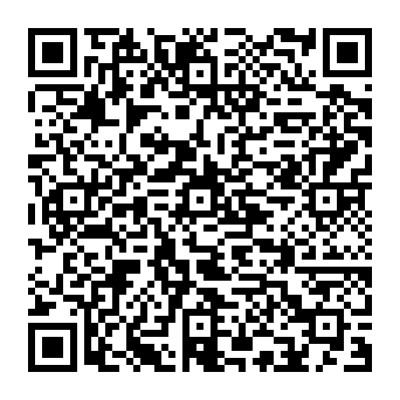 Відповідно до статей 9, 93, 116, 124, 127, 134-139 Земельного кодексу України, пункту 34 частини першої статті 26 Закону України «Про місцеве самоврядування в Україні», Закону України «Про Державний земельний кадастр», Закону України «Про державну реєстрацію речових прав на нерухоме майно та їх обтяжень», статей 6 та 16 Закону України «Про оренду землі», Закону України «Про внесення змін до деяких законодавчих актів України щодо розмежування земель державної та комунальної власності», Вимог щодо підготовки до проведення та проведення земельних торгів для продажу земельних ділянок та набуття прав користування ними (оренди, суперфіцію, емфітевзису), затверджених постановою Кабінету Міністрів України 
від 22.09.2021 № 1013, відповідно до пункту 7.7. Порядку набуття прав на землю із земель комунальної власності у місті Києві, затвердженого рішенням Київської міської ради від 20.04.2017 № 241/2463, враховуючи рішення Київської міської ради від 23.06.2022 № № 4789/4830, 4794/4835, 4796/4837 та від 25.08.2022 № № 5120/5161, 5126/5167, 5133/5174, 5134/5175 «Про затвердження технічних документацій із землеустрою щодо інвентаризації земель», Київська міська радаВИРІШИЛА: Затвердити перелік земельних ділянок, право оренди на які підлягає продажу на земельних торгах окремими лотами, згідно з додатком 1 до цього рішення та умови продажу лотів (справа 577749045): Стартовий розмір річної орендної плати складає 3 (три) відсотки від нормативної грошової оцінки цих земельних ділянок. Мінімальний крок торгів встановити у розмірі 1 (одного) відсотка від стартової ціни лота. Розмір максимального кроку торгів не обмежується. Строк оренди земельних ділянок становить 5 (п’ять) років. Річна орендна плата за перший рік користування земельними ділянками, визначена за результатами земельних торгів, підлягає сплаті переможцями земельних торгів не пізніше п’яти банківських днів з дня укладення відповідних договорів оренди земельних ділянок.  Заборонити будівництво будь-яких об’єктів нерухомого майна на цих земельних ділянках.Затвердити проєкти договорів оренди земельних ділянок, право оренди на які підлягає продажу на земельних торгах, згідно з додатками 2-6 до цього рішення.Провести земельні торги у формі електронного аукціону з продажу права оренди  земельних ділянок, визначених у додатку 1 до цього рішення.За результатами земельних торгів з продажу права оренди  земельних ділянок, визначених у додатку 1 до цього рішення, передати переможцям в оренду земельні ділянки на умовах, визначених проєктами договорів оренди згідно з додатками 2 - 6 до цього рішення.Департаменту земельних ресурсів виконавчого органу Київської міської ради (Київської міської державної адміністрації) здійснити заходи, встановлені законодавством України, з виконання функцій організатора земельних торгів від імені Київської міської ради.Набувачі права оренди за результатами земельних торгів з продажу права оренди земельних ділянок, визначених у додатку 1 до цього рішення зобов’язані: Своєчасно вносити орендну плату, щорічний розмір якої за кожний наступний рік оренди не може бути меншим розміру річної орендної плати за перший рік користування земельними ділянками, визначеного за результатами земельних торгів. Виконувати обов’язки землекористувачів згідно з вимогами статті 96 Земельного кодексу України. Забезпечувати вільний доступ до орендованих земельних ділянок для контролю за дотриманням орендарем умов використання земельних ділянок та для прокладання нових, ремонту та експлуатації існуючих інженерних мереж і споруд, розміщених у межах земельних ділянок. Питання відшкодування відновної вартості зелених насаджень та інші питання майнових відносин вирішувати в установленому порядку. Виконати вимоги, викладені в листах Департаменту містобудування та архітектури виконавчого органу Київської міської ради (Київської міської державної адміністрації) від 27.10.2022 № 055-7381, від 27.10.2022 № 055-7383, від 27.10.2022 № 055-7379, від 27.10.2022 № 055-7380, від 27.10.2022 
№ 055-7376 та Департаменту охорони культурної спадщини виконавчого органу Київської міської ради (Київської міської державної адміністрації) 
від 02.11.2022 № 066-1789, щодо продажу земельних ділянок, визначених у додатку 1 до цього рішення. Дотримуватися обмежень у використанні земельних ділянок, зареєстрованих у Державному земельному кадастрі.Відшкодувати витрати (видатки), здійснені на підготовку лотів для продажу на земельних торгах у порядку, встановленому Кабінетом Міністрів України. Забезпечити нотаріальне посвідчення договорів оренди земельних ділянок, укладених на підставі проведених земельних торгів.Право оренди земельних ділянок може бути припинено відповідно до статей 141, 143 Земельного кодексу України.Уповноважити Київського міського голову, а в разі його відсутності – особу, на яку покладено виконання обов’язків Київського міського голови, укласти (підписати) за результатами земельних торгів від імені Київської міської ради договори оренди земельних ділянок, визначених у пункті 2 цього рішення, та інші документи, необхідні для виконання цього рішення.Визначити перелік земельних ділянок для опрацювання можливості продажу їх на земельних торгах згідно з додатком 7 до цього рішення.Надати Департаменту земельних ресурсів виконавчого органу Київської міської ради (Київської міської державної адміністрації) дозвіл на:10.1. Опрацювання визначених у додатку 7 до цього рішення земельних ділянок, які можуть бути виставлені на земельні торги.10.2. Розроблення документації, передбаченої законодавством України, необхідної для підготовки до продажу лотів, визначених у додатку 7 до цього рішення.10.3. Проведення експертної грошової оцінки земельних ділянок, визначених у додатку 7 до цього рішення.Департаменту містобудування та архітектури виконавчого органу Київської міської ради (Київської міської державної адміністрації) забезпечити надання Департаменту земельних ресурсів виконавчого органу Київської міської ради (Київської міської державної адміністрації) містобудівних умов і обмежень забудови земельних ділянок, визначених у додатку 7 до цього рішення.Контроль за виконанням цього рішення покласти на постійну комісію Київської міської ради з питань архітектури, містобудування та земельних відносин.Київський міський голова	                 Віталій КЛИЧКОПОДАННЯ:Про продаж на земельних торгах  права оренди на земельні ділянки та затвердження переліку земельних ділянок  для опрацювання можливості продажу їх на земельних торгахЗаступник головиКиївської міської державної адміністрації з питань здійснення самоврядних повноваженьПетро ОЛЕНИЧДиректорДепартаменту земельних ресурсіввиконавчого органу Київської міської ради(Київської міської державної адміністрації)Валентина ПЕЛИХ Начальник юридичного управління Департаменту земельних ресурсіввиконавчого органу Київської міської ради(Київської міської державної адміністрації)Дмитро РАДЗІЄВСЬКИЙ ПОГОДЖЕНО:Постійна комісія Київської міської радиз питань архітектури, містобудування 
та земельних відносинГолова	Секретар	Михайло ТЕРЕНТЬЄВЮрій ФЕДОРЕНКОВ.о. начальника управління правового забезпечення діяльності Київської міської радиВалентина ПОЛОЖИШНИКПостійна комісія Київської міської радиз питань бюджету та соціально-економічного розвиткуГоловаСекретарАндрій ВІТРЕНКОВладислав АНДРОНОВ